IBD Standards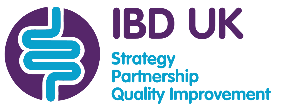 Key messagesWhat are the IBD Standards?The IBD Standards define key areas healthcare services should deliver on to ensure high-quality care for everyone in the UK living with Crohn’s or Colitis – the two main forms of Inflammatory Bowel Disease (IBD)The IBD Standards are a framework of statements that say what high-quality, personalised care should look like at every point of the patient journey – from first symptoms, to treatment and ongoing care – and how IBD services need to be organisedThe stages covered by the IBD Standards are: pre-diagnosis, newly diagnosed, flare management, surgery, inpatient care, ongoing care and monitoringOver 10,000 patients with Crohn’s and Colitis, who use 99% of IBD services across the UK, completed the IBD Patient Survey. 166 adult and paediatric IBD services (72%) completed the Service Self-AssessmentWho developed the IBD Standards?The IBD Standards have been produced by patients and healthcare professionals working togetherIBD UK is comprised of 17 patient and professional organisations, including patients, leading experts in IBD representing all relevant professional disciplines and aspects of IBD care. Crohn’s & Colitis UK Chair and act as Secretariat for IBD UKIBD UK worked together with over 150 healthcare professionals and over 700 patients to develop the IBD StandardsIBD UK believes that a partnership approach is fundamental for IBD services across the UK to meet the Standards – everybody needs to be involved to make a differenceHow does the IBD Benchmarking Tool work, and how will it help services to improve?The IBD Benchmarking Tool assesses how well services across the UK are performing against the IBD Standards, highlighting excellent care and helping services to plan improvementsIBD Benchmarking Tool is based on self-assessments completed by individual IBD services and the results of the IBD Patient Survey completed by patients using each serviceThe combination of patient views and comparison against the IBD Standards provides a powerful and unique opportunity to push up standards of care for everyone with IBDWhy the IBD Benchmarking Tool and the IBD Standards are importantIBD UK believes that everyone with Crohn’s and Colitis should receive safe, consistent, high-quality, personalised care at every stage of the patient journey, whatever their age and wherever they live in the UKThe IBD Benchmarking Tool aims to support IBD services to address variations in the quality and consistency of care people with Crohn’s and Colitis currently receive in the UKWhat nextIBD UK encourages you to involve patients in your Quality Improvement plansIBD teams are being invited to apply to attend Quality Improvement workshops, to be held by IBD UK from Autumn 2020A Quality Improvement toolkit, featuring templates, case studies and podcasts is soon to be launched by IBD UK, hosted at ibduk.org/resources-for-IBD-services IBD UK recommend both quick wins and pursuing longer-term goals in Quality Improvement. For example, services can improve access to patient information and signposting to patient organisations relatively quickly and easily, while business cases for additional team roles will take longer to implement. Sharing resources and ideas can also save time and effort, whether through the IBD UK website and toolkit or through buddying with another service or regional networkingThe IBD Benchmarking Tool aims to support improvements to hospitals so everyone with Crohn’s and Colitis receives safe, consistent, high-quality, personalised care at every stage of your journey, whatever your age, whatever your circumstances, and wherever you live in the UKThe IBD Patient Survey conducted as part of the IBD Benchmarking Tool aims to ensure that your views are central, and that your experiences help your hospital improve on the things that matter to youPatient involvement in the IBD Patient Survey and improvements to IBD services help ensure everyone living with IBD receives high-quality care across the UK – your input helps to raise the profile and increase understanding of IBD and benefits far more people than just those in your hospitalCall to action:IBD UK encourages you to discuss the results of the IBD Patient Survey and Benchmarking with your doctor, nurse and other members of the team that care for you, so that they can make the changes that will improve the care they provideThe IBD Benchmarking Tool aims to support hospitals and IBD teams to deliver best practice health care and quality improvements where neededThe IBD Standards define what should be put in place in IBD services at all stages of the patient journey and how the IBD service should be organised. The stages covered by the Standards are: pre-diagnosis, newly diagnosed, flare management, surgery, inpatient care, ongoing care and monitoringCall to action:IBD UK is calling on IBD teams to review their IBD Benchmarking Tool results and develop a Quality Improvement action plan with patient involvement to address areas where they can improve, to ensure their IBD patients receive the highest-quality careThe IBD Benchmarking Tool assesses how well services across the UK are performing against the IBD Standards, highlighting excellent care and supporting ongoing Quality Improvement programmesThe IBD Standards define what should be put in place in IBD services at all stages of the patient journey and how the IBD service should be organised. The stages covered by the Standards are: pre-diagnosis, newly diagnosed, flare management, surgery, inpatient care, ongoing care and monitoringIBD teams are being invited to apply to attend Quality Improvement Workshops, to be held by IBD UK from Autumn 2020.A Quality Improvement Toolkit, featuring templates, case studies and podcasts is soon to be launched by IBD UK, hosted at ibduk.org/resources-for-IBD-services Call to action:IBD UK encourages you and your senior colleagues, especially your Quality Improvement Lead and Medical Director, to support your IBD service in analysing their results, understanding the patient experience and developing Quality Improvement Plans, to ensure your IBD patients receive the highest-quality careThe IBD Benchmarking Tool assesses how well services across the UK are performing against the IBD Standards, highlighting excellent care and helping services to plan improvementsThe IBD Standards were developed by IBD UK – a partnership of patient and professional organisations working together for everyone affected by IBDIBD UK is comprised of 17 patient and professional organisations, including patients, leading experts in IBD representing all relevant professional disciplines and aspects of IBD care. Crohn’s & Colitis UK Chair and act as Secretariat for IBD UKIBD UK worked together with over 150 healthcare professionals and over 700 patients to develop the IBD StandardsCall to action:IBD UK encourages policy-makers and decision-makers within the NHS to provide appropriate support, resources, and funding to hospitals working to improve their IBD services to meet the IBD Standards, improving care and outcomes to make a difference to patients and ensure greatest value for the NHSCore messagesKey messages for patientsKey messages for healthcare professionalsKey messages for hospital management (CEO, COO, Medical Director, Quality Improvement Lead etc.)Key messages for Government, policy-makers, and NHS bodies